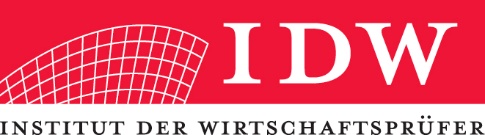 23.05.2018VorbemerkungDas nachstehende Muster für Datenschutzhinweise nach der EU Datenschutz-Grundverordnung (DS-GVO) gegenüber dem Betroffenen im Rahmen der Leistungen von WP und WPG soll eine Hilfestellung für die Erfüllung der datenschutzrechtlichen Informationspflichten nach der DS-GVO für diejenigen Fälle bieten, in denen der WP oder seine Mitarbeiter personenbezogene Daten des Mandanten selbst oder seiner Mitarbeiter selbst unmittelbar bei diesem/diesen erhebt (Art. 13 DS-GVO).Daneben wird es häufig zu datenschutzrechtlich relevantem Kontakt mit Dienstleistern des WP oder Besuchern bzw. Nutzern seiner Website kommen. Auf diese Fälle ist die Muster-Erklärung nicht zugeschnitten; gleichwohl dürften Teile des Musters für diese Fälle verwendbar sein. Erhebt der WP im Rahmen der Mandatsbearbeitung personenbezogene Daten nicht unmittelbar bei der jeweils betroffenen Person selbst (Beispiel: der Mandant oder eine von ihm benannte Auskunftsperson stellt dem WP im Rahmen der Abschlussprüfung Beschäftigtendaten zur Verfügung), besteht für den Verantwortlichen (WP/WPG) keine Informationspflicht gegenüber dem Betroffenen (z.B. Beschäftigten), da die Daten der berufsrechtlichen Verschwiegenheitspflicht unterliegen (Art. 14 Abs. 5 Buchst. d DS-GVO, § 29 BDSG-neu, § 43 Abs. 1 Satz 1 WPO).Soll das Muster für die Datenschutzerklärung gegenüber Besuchern oder Nutzern der Website herangezogen werden, wird der Verantwortliche in die Erklärung in der Regel zusätzlich besondere Hinweise zum Umgang u.a. mit Cookies, Social Media Plug-Ins und Tracking- und Analysefunktionen aufnehmen müssen.Neben den Vorgaben der DS-GVO hat der Berufsgeheimnisträger ferner die Anforderungen des Berufsrechts zu beachten.Das Muster deckt weder jeden denkbaren Einzelfall ab, noch stellt es in allen Fällen zwingend erforderliche Handlungsvorgaben dar. Es obliegt dem Verantwortlichen, das Muster dem Einzelfall anzupassen.Muster für Datenschutzhinweise nach der EU Datenschutz-Grundverordnung (DS-GVO) gegenüber dem Betroffenen im Rahmen der Leistungen von [WP/WPG]Datenschutzinformationen für BetroffeneDer/Die [WP/WPG] setzt die Vorgaben der Europäischen Datenschutz-Grundverordnung (DS-GVO) und sonstige rechtliche Anforderungen zum Schutz personenbezogener Daten um. Insbesondere sind technische und organisatorische Sicherheitsmaßnahmen implementiert, die den aktuellen Sicherheitsstandards entsprechen. Mit den nachfolgenden Datenschutzhinweisen informieren wir über die Verarbeitung personenbezogener Daten durch [WP/WPG] im Rahmen unserer allgemeinen Geschäftstätigkeit und zum Zwecke der Leistungserbringung im Mandatsverhältnis sowie über die Betroffenenrechte.Wer ist für die Datenverarbeitung verantwortlich?AdresseTelefon: 
Fax: 
E-Mail: xxx@xxx.xxxWie erreiche ich den Datenschutzbeauftragten?Vertraulich zu Händen des Datenschutzbeauftragtenentweder unter der unter 1. genannten Post-Adresse 
oder per E-Mail (z.B. Datenschutzbeauftrager@xxx.xxx). Welche personenbezogenen Daten verarbeiten wir?Unter dem Begriff „personenbezogene Daten“ in diesem Dokument sind personenbezogene Daten im Sinne der Definition des Artikels 4 Nr. 1 DS-GVO zu verstehen. Dies sind alle Informationen, die sich auf einen Menschen (eine natürliche Person) beziehen und mit denen dieser Mensch direkt oder indirekt identifiziert werden kann.Im Rahmen unserer allgemeinen Geschäftstätigkeit und zum Zwecke der Leistungserbringung für unsere Mandanten verarbeiten wir in der Regel neben Kontaktdaten wie Name, Anschrift, Telefonnummer und E-Mail-Adresse auch Informationen wie Bankdaten und Zahlungsdaten, außerdem ggf. weitere Angaben zu persönlichen und beruflichen Verhältnissen, soweit diese für die Leistungserbringung eine Rolle spielen.In vielen Fällen ist es im Rahmen unserer Tätigkeiten nicht möglich bzw. unverhältnismäßig, mit anonymisierten oder pseudonymisierten Daten zu arbeiten. Auch aufgrund gesetzlicher berufsrechtlicher Vorgaben sind wir verpflichtet, bestimmte personenbezogene Daten einer Person, z.B. zur Umsetzung der Verpflichtungen aus dem Geldwäschegesetz sowie berufsrechtlicher Unabhängigkeitsanforderungen, zu verarbeiten.Zu welchem Zweck verarbeiten wir personenbezogene Daten und auf welcher rechtlichen Grundlage?Als Wirtschaftsprüfer/Wirtschaftsprüfungsgesellschaft verarbeiten wir personenbezogene Daten im Rahmen unserer allgemeinen Geschäftstätigkeit und zum Zwecke der Leistungserbringung für unsere Mandanten in den Bereichen Wirtschaftsprüfung, Steuerberatung und Unternehmensberatung (§ 2 WPO) aufgrund einer der nachfolgend aufgeführten Rechtsgrundlagen:a)	Erfüllung vertraglicher Pflichten (Artikel 6 Abs. 1 Satz 1 Buchst. b DS-GVO)Die Verarbeitung personenbezogener Daten erfolgt zur Durchführung eines Vertrages bzw. bereits bei Anbahnung eines Vertragsverhältnisses mit einer natürlichen Person. Umfang und Einzelheiten der Datenverarbeitung ergeben sich aus dem jeweiligen Vertrag und gegebenenfalls den dazugehörigen Auftragsbedingungen. b)	Erfüllung gesetzlicher Vorgaben (Artikel 6 Abs. 1 Satz 1 Buchst. c DS-GVO) Als Wirtschaftsprüfer / Wirtschaftsprüfungsgesellschaft unterliegt / unterliegen [WP/WPG] gesetzlichen Vorgaben, aus denen sich eine Verpflichtung zur Verarbeitung personenbezogener Daten ergeben kann (z.B. Wirtschaftsprüferordnung, Berufssatzung für Wirtschaftsprüfer/vereidigte Buchprüfer, Geldwäschegesetz). [WP/WPG] ist auf Basis dieser Vorgaben insbesondere zur ordnungsgemäßen Aufbewahrung und Dokumentation aller Leistungen verpflichtet und archiviert Unterlagen und Arbeitsergebnisse in entsprechenden IT-Systemen und, soweit erforderlich, auch in Papierform. Um unsere berufsrechtlich gebotene Unabhängigkeit zu gewährleisten, führen wir bei der Auftragsannahme Konfliktprüfungen durch, bei denen ebenfalls personenbezogene Kontaktdaten verarbeitet werden. c)	Wahrung berechtigter Interessen (Artikel 6 Abs. 1 Satz 1 Buchst. f DS-GVO)[WP/WPG] verarbeitet / verarbeiten im Rahmen des allgemeinen Geschäftsbetriebs und zum Zwecke der Leistungserbringung für unsere Mandanten personenbezogene Daten auf Basis einer Interessensabwägung, sofern die schutzwürdigen Interessen der betroffenen Personen nicht überwiegen. Ein konkretes Interesse von [WP/WPG] liegt hier maßgeblich in der Erbringung der vertraglichen Verpflichtungen gegenüber den Mandanten. [WP/WPG] verarbeitet personenbezogene Daten, die von Mandanten zur Verfügung gestellt werden, grundsätzlich nur insoweit, wie dies für die Leistungserbringung auch tatsächlich erforderlich ist. Zur Wahrung der schutzwürdigen Interessen der von der Datenverarbeitung durch [WP/WPG] betroffenen Personen trägt maßgeblich bei, dass [WP/WPG] als Wirtschaftsprüfer / Wirtschaftsprüfungsgesellschaft und Berufsgeheimnisträger zwingenden gesetzlichen Bestimmungen des Berufsrechts sowie einer Berufsaufsicht unterliegt / unterliegen und gehalten ist / sind, alle Leistungen, einschließlich der damit zusammenhängenden Verarbeitung personenbezogener Daten, unabhängig, gewissenhaft und verschwiegen zu erbringen. Alle Mitarbeiter von [WP/WPG] sind auf die Einhaltung der datenschutzrechtlichen Vorgaben geschult und zur gebotenen Vertraulichkeit verpflichtet. Die technischen und organisatorischen Maßnahmen von [WP/WPG] zum Schutz personenbezogener Daten sind ISO 27001-zertifiziert.d)	Einwilligung des Betroffenen (Art. 6 Abs. 1 S.1 lit. a), Art. 7 EU DS-GVO)Sofern keine der o.g. Rechtsgrundlagen nach a) bis c) vorliegt, stützt [WP/WPG] die Verarbeitung personenbezogener Daten auf eine informierte Einwilligung des Betroffenen, die ausdrücklich von diesem eingeholt wird. [Anmerkung an Verwender: nennen Sie bei Verwendung dieses Punktes nach Möglichkeit ein Beispiel wie.]Wem werden personenbezogene Daten offengelegt? Unter Wahrung der gesetzlichen und berufsrechtlichen Verschwiegenheitsverpflichtungen können folgenden Empfängern personenbezogene Daten offengelegt werden:  [sofern vorhanden:] Mitgliedsgesellschaften des weltweiten [WP/WPG]-Netzwerks. Eine Übersicht über alle Mitglieder von [WP/WPG] International und deren Standorte ist unter folgendem [LINK] zu finden.[sofern vorhanden:] Tochtergesellschaften oder assoziierte Unternehmen von [WP/WPG], die Betrieb und Steuerung der [WP/WPG]-IT-Infrastruktur übernehmen.Soweit erforderlich, Behörden, Gerichten oder anderen öffentlichen Stellen im In- und Ausland.Weiteren IT-Dienstleistern und anderen Auftragsverarbeitern streng zweckbezogen, wie z.B. Hosting, Cloud-Services, Aktenvernichtung, Archivierung, fachbezogene Dienstleister (z.B. im Rahmen von Steuerberatungsmandaten), Public Relations (z.B. Versand von Newslettern, Mandanteninformationen, Studien).Bei der Einbindung von Dienstleistern in Datenverarbeitungsprozesse von [WP/WPG] werden die hohen Datenschutzstandards von [WP/WPG] vertraglich auf die Dienstleister übertragen. Bei Auftragsdatenverarbeitungsverhältnissen gemäß Art. 28 EU DS-GVO werden gesetzlich normierte Datenschutzverträge vereinbart.Werden Daten in ein Drittland oder an eine internationale Organisation übermittelt?Eine Übermittlung personenbezogener Daten in Staaten außerhalb des Europäischen Wirtschaftsraums (EWR) findet nur statt, soweit dies im Rahmen der Mandatsbetreuung notwendig ist, auf Basis einer Einwilligung, zur Erfüllung rechtlicher Anforderungen (z.B. berufsrechtliche Interessenskollisionsprüfungen) oder durch Einschaltung von Auftragsverarbeitern. Bei Dienstleistern (einschließlich des Einsatzes von Cloud-Diensten) außerhalb des EWR wird das nach dem EU-Datenschutzrecht erforderliche angemessene Datenschutzniveau durch Einhaltung der Vorgaben der Art. 45 ff. EU DS-GVO gewährleistet.Wie lange werden personenbezogene Daten gespeichert?[WP/WPG] speichert personenbezogene Daten, solange diese für die Durchführung des jeweiligen Leistungsverhältnisses benötigt werden oder - soweit Ihre personenbezogenen Daten Gegenstand von gesetzlichen Aufbewahrungspflichten oder Bestandteil von Unterlagen sind, die gesetzlichen Aufbewahrungspflichten unterliegen - für die Dauer der gesetzlich festgelegten Aufbewahrungsfrist (z.B. in WPO, HGB, AO, GwG, KWG, WpHG).Die Aufbewahrungsfristen sind unterschiedlich lang und betreffen meist einen Zeitraum von 6 bis 10 Jahren; in begründeten Einzelfällen (z.B. Erhaltung von Beweismitteln) kann der Aufbewahrungszeitraum auch länger sein. Soweit die betroffenen Daten verschiedenen Aufbewahrungsfristen unterliegen, ist maßgeblich jeweils die längste Aufbewahrungsfrist.Welche Datenschutzrechte haben Betroffene?Betroffenen stehen Auskunftsrechte über die Verarbeitung ihrer personenbezogenen Daten durch [WP/WPG] (u.a. auch über den Zweck der Verarbeitung, etwaige Empfänger und die voraussichtliche Dauer der Speicherung), Rechte auf Berichtigung unrichtiger Daten, Löschung, Einschränkung der Verarbeitung und Datenübertragbarkeit der eingebrachten Daten sowie das Recht auf Widerspruch gegen eine Verwendung für Marketingzwecke und aufgrund einer Verarbeitung berechtigten Interesses zu. Einmal erteilte Einwilligungen können gegenüber [WP/WPG] jederzeit mit Wirkung für die Zukunft widerrufen werden. Zur Wahrung dieser Rechte kann sich jeder Betroffene an den Datenschutzbeauftragten von [WP/WPG] wenden (siehe Ziff. 2). Daneben besteht auch ein Beschwerderecht bei einer Datenschutzaufsichtsbehörde.